Ratio Guidance: - Effective Aug 2021 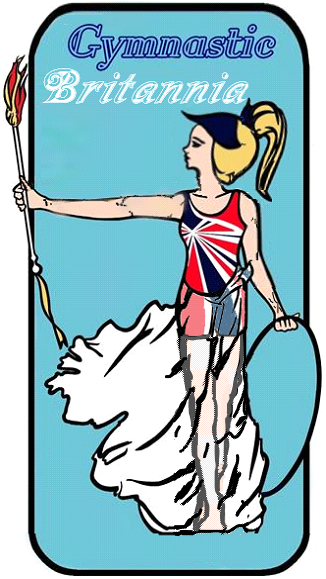 All Sessions must be run by qualified coaches, if necessary, with suitably experience and or qualified officials / Junior Coaches. All sessions should be run in accordance with safe Participant Ratio:All Disciplines:		 Additional Needs Varies Between 1:1 and 1:8 subject to            adequate risk assessmentsTrampoline: 		 As per Pre-school and Recreational Guidelines 		 Max of 8 Per trampoline		 Ratios should be designed via a risk assessment to ensure safety                         and viewability.Pre-School:		 Pre-school participants Independent Ratio 1:8 this is subject to experience and           qualifications		 Adult & Toddler Free-Play Sessions Ratio 1:20 Adults must stay and actively supervise            and manage their children Recreational Sessions Older Participants:		 4yrs+ recreational Sessions Ratio 1:16 subject to experience and qualificationsAdult Sessions:		 Adult Sessions Ratio 1:16 Subject to experience and qualifications.All Disciplines Additional Supervisors:	All the above are guidelines and should be backed up with suitable risk assessments specific to required session structure, in addition per qualified helper who has either a proficiency Assessor / proficiency Coaching award or level 1 qualification may supervision then they may supervise within the session an additional 8 maximum going up to a maximum of 24 participants if it goes over 24 then you should have an additional level 2 coach 